Věc : Rozsah laboratorních ověřování — ob'ednávka NO 23/19 na rok 2019Vážené dámy a pánové,zasíláme objednávku a aktualizaci rozsahu prováděných laboratorních ověřování. okud se ozsah požadovaných rozborů pro rok 2019 oproti konci roku 2018 nezměnil je vždy u jednotlivého nadpisu uvedena poznámka — žádná změna.Přírodní léčivé zdroje: — žádná změnaPravřídlo + Hynie — rozsah dle vyhlášky 423/2001 Sb. (četnost 1 x měsíčně, nejlépe v prvním týdnu měsíce)Escherichia coli, Koliformní bakterie, enterokoky, Pseudomonas aeruginosa, počet kolonií 22 0C, počet kolonií 36 0 C, siřičitany redukující střevní sporulující anaerobní bakterie, mikroskopický -obraz - živé organismy, mikroskopický obraz — mrtvé organismyVodojem termální vody (četnost 1 x měsíčně) — žádná změnaPočet kolonií 36 0 C, Escherichia coli, Staphylococcus aureus, Pseudomonas aeruginosat Legionella speciesLD Beethoven - Thermalium— žádná změnaLéčebný bazén č.l (četnost 1 x za 14 dní)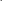 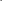 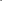 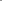 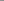 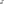 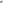 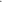 Vstupní voda - vzorek upravené vody na přítoku do bazénu, odběrné místo je označeno štítkem „bazén č. 1 -vstupní voda do bazénu za filtrací”Rozsah- Escherichia co/i, počet kolonií při' 36 0 C, Pseudomonas aeruginosa, četnost 1x za 14 dnů + Staphylococcus aureus a Legionella spp„ -pouze 1x měsíčněVoda z bazénu - po jednom vzorku u obou protilehlých kratších stran bazénu — strana A a B (1x za 14Strana A - Escherichia co/i, počet kolonií při 36 0 C, Pseudomonas aeruginosa, průhlednost, zákal, pH, celkový organický uhlík TOC, dusičnany, volný chlor, vázaný chlor, teplota vzorku- četnost 1x za 14 dnů + ( Staphy/ococcus aureus a Legionella spp., -pouze 1x měsíčně )Strana B - Escherichia co/i, počet kolonií při 36 0 C, Pseudomonas aeruginosa, - četnost 1x za 14 dnů +(Staphy/ococcus aureus - pouze 1x měsíčně)IČO: 44569491 tel: 417 977 437 PfezkouffEt• V. Florianová e-mail: jasso@lazneteplice.cz DatunĽ Podpio:LD Císařské lázně léčebný rehabilitační bazénVstupní voda- vzorek upravené vody na přítoku do bazénu, rozsah- Escherichia coli, počet kolonií při36 0 C, Pseudomonas aeruginosa, Staphylococcus aureus, Legionella spp„ četnost 2 x měsíčně (mimo Staphylococcus aureus a Legionella species -1x měsíčně) odběrné místo je označeno štítkem „vstupní voda do bazénu za filtrací"Strana A - Escherichia colii Pseudomonas aeruginosa, počet kolonií 36 0 C, Staphylococcus aureus, Legione/la spp., četnost 2 x měsíčně (mimo Staphy/ococcus aureus a Legionella species -1x měsíčně) Průhlednost, zákal, pH, celkový organický uhlík TOC, dusičnany, volný chlor, vázaný chlor, teplota vzorkuStrana B - Escherichia coli, počet kolonií při 36 0 C, Pseudomonas aeruginosa, Staphylococcus aureus(lxměsíčně)Tyto bazény jsou vybaveny hydromasážním cirkulačním okruhem-odběry vzorků se provádějí v režimu zapnutých cirkulačních okruhů po jejich 10minutovém chodu. Odběry vody je nutné provádět nejdříve 3 hodiny po zahájení provozu- v našem případě tedy vždy po 10-té hodině dopoledne.LD Císařské lázně léčebný rehabilitační bazén č. 10Strana A - Escherichia colí, Pseudomonas aeruginosat počet kolonií 360 C, Staphylococcus aureus aLegionella species (Ixměsíčně)Průhlednost, zákal, pH, celkový organický uhlík TOC, dusičnany, volný chlor, vázaný chlor, teplota vzorkuStrana B - Escherichia co/j, počet kolonií při 36 0 C, Pseudomonas aeruginosa, Staphylococcus aureus(lxměsíčně)Četnost odběrů 2 x měsíčně (mimo Staphylococcus aureus a Legionella species -1x měsíčně)Všeobecná změna - již nepožadujeme měření redox-potenciálu u všech bazénů naší a.s. Na možnost nesplnění tohoto fyzikálního parametru máme udělenou výjimku z MZ ÖR — ČIL.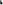 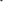 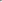 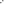 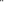 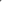 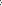 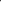 Změna četnosti odběru vzorku k analýze legionell se snižuje i u těchto bazénů naší a.s.:LD Císařské lázně-rehabilitační bazén-strana A - 1 x měsíčně, vstupní voda — 1x měsíčně -bazén č. 10-strana A — 1 x měsíčněLD Nové lázně	-rehabilitační bazén-strana A - 1 x měsíčně, vstupní voda — 1x měsíčněKontaktní osoba: Martin Jaššo, balneotechnik a.s. a vedoucí ZTV, kontakty: 417977437; 728234009;724100840; jasso@lazneteplice.czLázně Teplice v Čechách a.s.Mlýnská 253, 415 38 technický úží,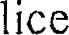 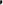 IČO: 44569491/DTčž C.Ž4456949 1S pozdravemVasyl erajmovyč technický ředitelStrana 3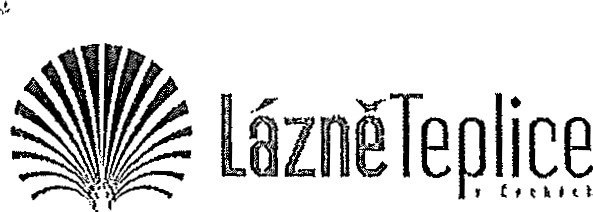 Vaše dopisy zn. ze dne:Naše značka:Naše značka:Vyřizuje/linka:Teplice23/19 Ja23/19 JaM.Jasso /417 977437, 7241008404.11. 2019